Открываем браузер Mozilla Firefox, Google Chrome, Opera, Internet Explorer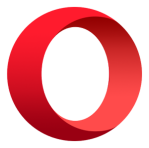 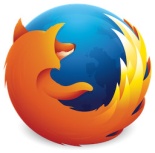 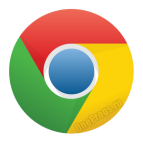 В адресатной строке вводим название сайта поликлиники  gp1.akmol.kz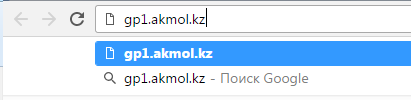 На главной странице выбираем запись на прием к терапевту 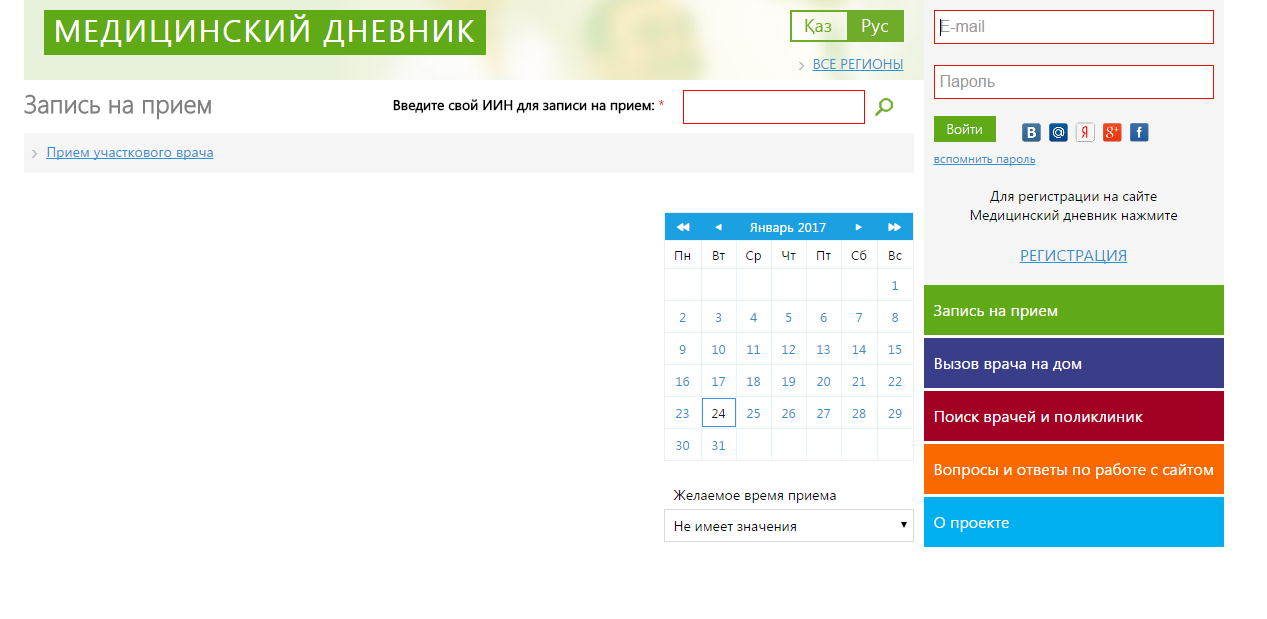 Вводим свои ИИН и нажимаем на поиск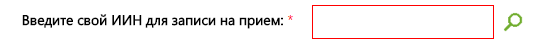 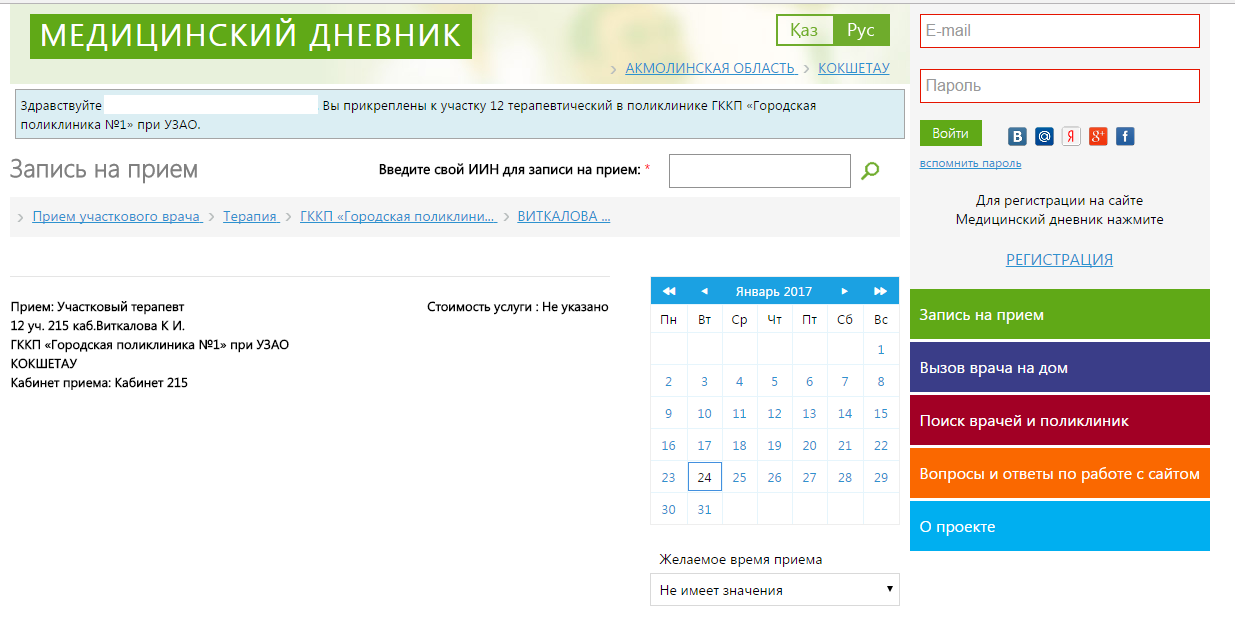 После нажатия кнопки поиска выйдут ваши регистрационные данные ФИО и номер участка, к которому Вы прикреплены.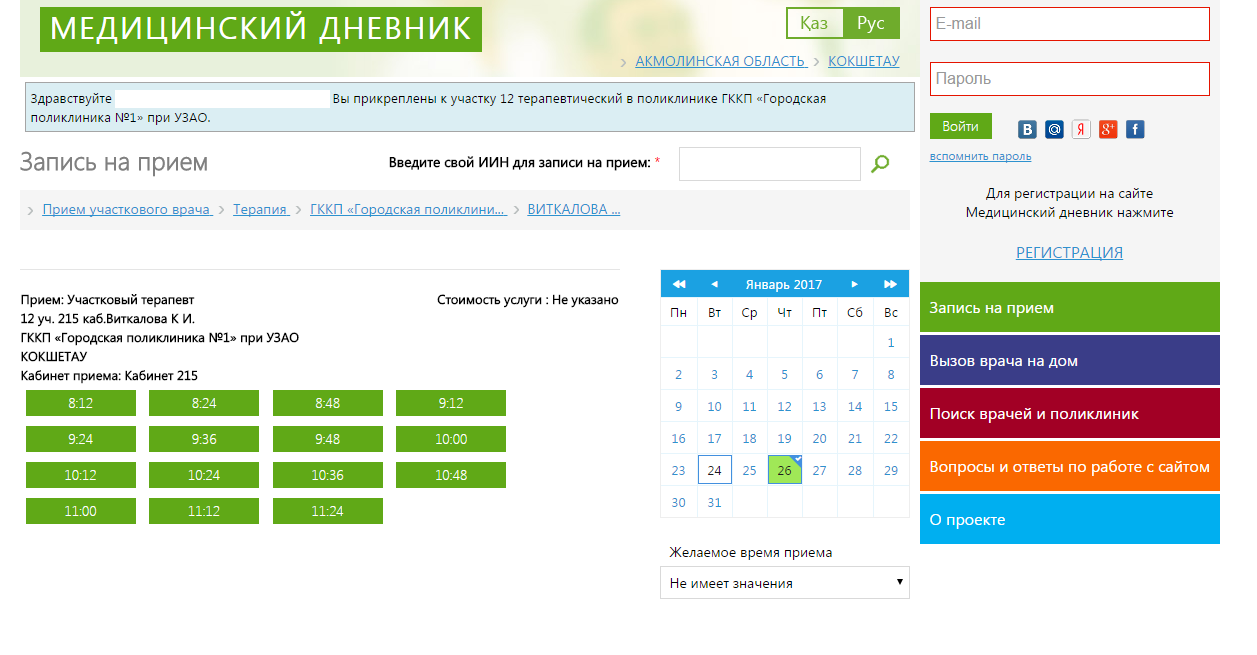 Выбираем дата предполагаемой записи , выбираем удобное для Вас время, в открывшемся окне пишем причину записи например «температура» и нажимаем на 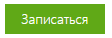 